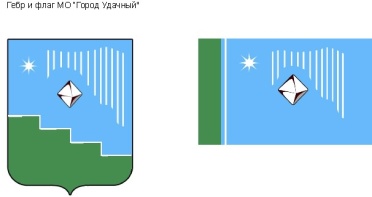 Российская Федерация (Россия)Республика Саха (Якутия)Муниципальное образование «Город Удачный»Городской Совет депутатовIV созыв                                  XLIII СЕССИЯРЕШЕНИЕ15 июня 2022 года                                                                                          		№43-2О назначении выборов главы муниципального образования «Город Удачный» Мирнинского района Республики Саха (Якутия) и депутатов городского Совета депутатов муниципального образования «Город Удачный» Мирнинского района Республики Саха (Якутия) В соответствии с частью 1 статьи 8 и частями 3, 6 и 7 статьи 10 Федерального закона от 12 июня 2002 года N 67-ФЗ "Об основных гарантиях избирательных прав и права на участие в референдуме граждан Российской Федерации", частью 2 статьи 23 Федерального закона от 6 октября 2003 года N 131-ФЗ "Об общих принципах организации местного самоуправления в Российской Федерации", статьей 8 Закона Республики Саха (Якутия) от 28 сентября 2011 года 964-З N 815-IV "О муниципальных выборах в Республике Саха (Якутия), частью 3 статьи 10 Устава муниципального образования «Город Удачный» Мирнинского района Республики Саха (Якутия) городской Совет депутатов МО «Город Удачный» решил:Назначить выборы главы муниципального образования «Город Удачный» Мирнинского района Республики Саха (Якутия) и депутатов городского Совета депутатов муниципального образования «Город Удачный» Мирнинского района Республики Саха (Якутия) на 11 сентября 2022 года.В течение трех дней со дня принятия настоящего решения уведомить участковую комиссию избирательного участка № 320 о назначении муниципальных выборов в органы местного самоуправления на территории муниципального образования «Город Удачный» Мирнинского района Республики Саха (Якутия). Настоящее решение подлежит официальному опубликованию в средствах массовой информации не позднее чем через пять дней со дня его принятия и вступает в силу со дня его официального опубликования.Контроль   исполнения   настоящего   решения   возложить   на   комиссию    по законодательству, правам граждан, местному самоуправлению (Ершов Ю.И.). И.о. председателя городского Совета депутатов                                                                В.Н. Карпенко